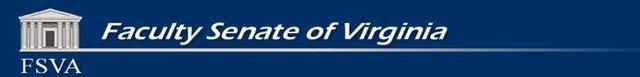 Faculty Senate of Virginia MeetingMay 16, 2020 (9am-Noon) via Zoom Join from PC, Mac, Linux, iOS or Android:  https://vcu.zoom.us/j/97331379286Call to Order and Introductions – 9:00amApproval of MinutesMinutes from Fall FSVA meeting (October 19, 2019) Guest - Updating FSVA LogoGabe Pons, PONSHOP Studio and Gallery (ponshopstudio.com/)Treasurer’s ReportMarcel Rotter, FSVA Treasurer - University of Mary WashingtonBudget ReportInstitutional dues (2020-2021)National Council of Faculty Senates Meeting ReportAnand Rao, FSVA Immediate Past President - University of Mary WashingtonNCFS Meeting ReportNCFS Meeting Press Release Oct 19, 2019Guest Speaker - AAUP ReportBrian Turner, VA AAUP - Randolph Macon CollegePresident’s ReportFaculty Development Awards - five  $200 awards Strengthening Communication effortsUpdating FSVA Contact Information - form hereFSVA Fall Meeting – Saturday October 17, 2020 - ZoomFSVA Constitutions and BylawsBylaws CommitteeMarcel Rotter, Chair - University of Mary WashingtonVal Larsen - James Madison UniversityConstitution & Bylaws (last revision 2004)    and Proposed Amendment (2007)   For discussion: expanding representation to include Senators who serve longer terms alongside representatives who serve annually.see: proposed amendmentsOfficer Elections 2020-2021 Slate of Officers:President: Carmen Rodríguez, Virginia Commonwealth UniversityVice President: Sarah Gilliam, Mountain Empire Community CollegeTreasurer: Marcel Rotter, University of Mary WashingtonSecretary: Val Larsen, James Madison University Items from AttendeesIn-State Tuition to all VA students regardless of status  - Implementation July 1stassistance needed to spread the word on campuses; may create new opportunities for undocumented students to matriculate at IHEs that currently do not allow (e.g., UVA, VCU)Impact of Pandemic on Higher EducationDiscussionVirginia Higher Education Advocacy Day (VHEAD) VHEAD 2020 assessment VHEAD 2021 (January 14, 2021) 	Detailed plans arranged in fallPlans for advocacy effortsPossible topics for position papersMember ReportsNote: we will not have time during our meeting to discuss individual member reports but links to written member reports are being providedPlease submit a written FSVA member report for your institutionPlease find Member Reports hereUMW Report with links to motions passedAdjourn – Noon